Publicado en Sevilla el 09/01/2024 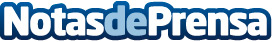 MYHIXEL, líder en salud sexual masculina, cierra una ronda de 1,4 millones de eurosSEGO Venture apuesta por MYHIXEL y lidera su ronda de inversión. Zubi Capital, inversores de impacto, aporta valor estratégico a MYHIXEL. La compañía destinará los fondos a escalar el modelo de negocio, la apertura de nuevos canales y a la investigación en salud sexualDatos de contacto:Celia YélamosMyhixel91 143 64 64Nota de prensa publicada en: https://www.notasdeprensa.es/myhixel-lider-en-salud-sexual-masculina-cierra Categorias: Finanzas Emprendedores Innovación Tecnológica Bienestar http://www.notasdeprensa.es